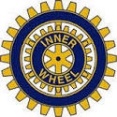 Linköping Inner Wheel Club				2017-12-17				Månadsbrev nr 6 2017-18President:	Elisabeth Olofsson-ÖbergSekreterare:	Britt Trossmark TorstenssonÅrets IIW-president är Kapila Gupta Hennes motto för året som världspresident är:”Leave a lasting legacy”Kära Inner Wheel-vänner!Idag är det tredje advent och vi har bara en vecka kvar till jul. Då jag skriver detta lyser solen på en snöig och frostig natur. Det ser riktigt jullikt ut. Vi kan ju hoppas att det blir sådant här väder i julhelgen även om SMHI förutsäger en grön jul. Stressa inte för mycket inför julen – sätt dig ner och tänd ett ljus och lyssna på någon musik du tycker om och njut av lugnet!Jul blir det ändå och det mesta brukar väl bli bra till slut, eller hur?Inner Wheel-dagen den 10 januari 2018 firar vi tillsammans med våra IW-vänner i Norrköping som bjuder oss dit. Nedan följer deras inbjudan.Onsdag den 10 januari 2018IW-klubbarna i Norrköping och Linköping har som tradition att fira denna dag tillsammans. Den här gången är det vi i Norrköping som är värdar.Vi har även bjudit in Norrköping Norra Rotary Club- Män, fruar och sambos är också välkomna att delta.Program:	Besök med guidad tur på Visualiseringscenter i IndustrilandskapetTid: 	Onsdag den 10 januari 2018 kl. 18.00.Plats:	Kungsgatan 54. P-huset Spetsen finns i närheten i hörnet av Kungsgatan-Bredgatan.Mat:	Fläskfilé med potatisgratäng, skysås, grönsaker och vatten samt kaffe och kaka. Loka och lättöl kostar 25:--. Övrig öl och vin finns också att köpa.Pris:             200:--/personAnmälan:	Till Aina Millberg på mobil 070 681 5489 eller Kerstin Beier på mobil 0703 504231 senast tisdag den 2 januari!Den som önskar samåka med bil och/eller tänker köra bil och har platser i bilen anmäler detta till Elke Berg: tel. 013 – 15 04 01 eller 0705 – 11 50 84Månadsmöte den 4 december 2017 kl 18.00 på restaurang LagerbladetPresidenten Elisabeth Olofsson-Öberg hälsade välkommen och vi inledde kvällen i Olympen med en liten ceremoni för våra två nya medlemmar. Eva Liljeblad och Gunhild Bjurman välkomnades i Linköpings Inner Wheel Club och fick sina medlemsbevis, matrikel, stadgar och en rosa ros.Därefter sjöng vi Inner Wheelsången tillsammans.Efter denna ceremoni gick vi till matsalen där ett mycket gott julbord väntade på oss. Det var mycket uppskattat, vilket även kocken fick höra flera gånger.Vi hade inget lotteri denna kväll utan samlade i stället in pengar för att skänka till Stadsmissionen. Insamlingen inbringade 1005:- krMätta och belåtna begav vi oss sedan till Akademibokhandeln. Suss Bind som är gift med innehavaren, men som annars arbetar som sjuksköterska, berättade om böcker som hon läst och tyckt om. Suss är en äkta bokmal och läser gärna böcker med 600 sidor eller mer. Hon började berätta om Dan Browns senaste bok Begynnelse med temat ”varifrån kommer vi” och ”vart är vi på väg”. Boken på 520 sidor berättar om professor Robert Langdon som tvingas navigera bland mystiska koder, nedtystade historiska fakta och religiös extremism.Boken The Nix av Nathan Hill på ca 600 sidor handlar om Samuel, professor och författare som söker sin försvunna mamma. Hon övergav familjen när han var liten och dyker plötsligt upp i hans liv som svarta rubriker på löpsedlarna och på TV.Boken Koka Björn av Mikael Niemi, en diger volym på 420 sidor, handlar om andlig väckelse och ondska och hur Laestadius vinner allmogens stöd. En kärv berättelse med humor och råhet.Bland kriminalromanerna lovordade Suss Jussi Adler-Olsen och hans senaste roman Selfies. Boken handlar som hans tidigare böcker om cold case-gruppen avdelning Q hos Köpenhamnspolisen. Suss rekommenderade dock att man läste de tidigare böckerna innan man tog itu med denna bok på 470 sidor.Vi fick dessutom en del andra tips även på nyinkomna böcker lämpade som julklappar till barnbarnen. Vi fick botanisera på egen hand en stund och göra våra inköp och därefter skildes vi åt med en önskan om trevliga helger framöver.Jag avslutar med att önska er alla En God Jul och ett Gott Nytt År!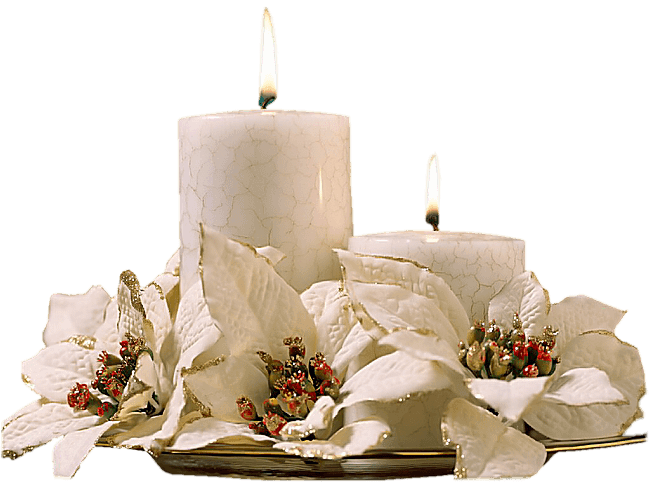 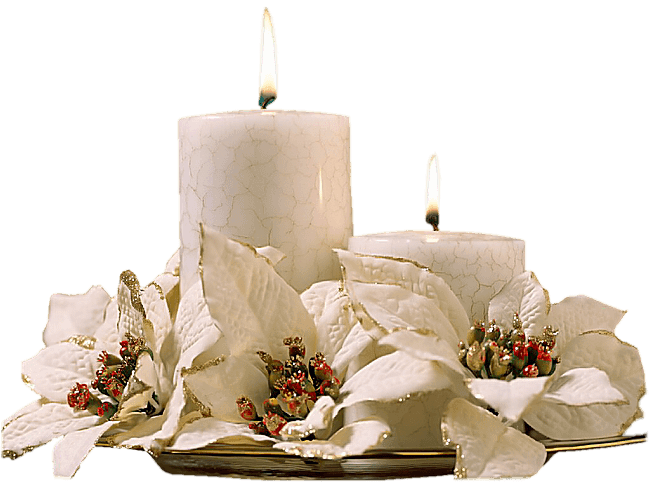 Britt Trossmark Torstenssonsekreterare	